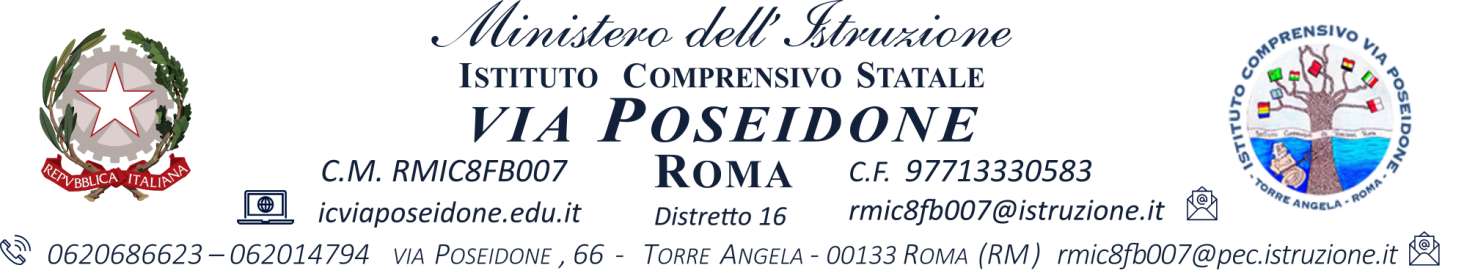 INFORMATIVASi informano i signori genitori/tutori/affidatari dell'alunno/a ____________________________________  iscritto/a nell’a.s. 2021/2022 alla classe ____ sez. _______ dell’I.C. via Poseidone scuola secondaria di I grado che l’I.C. via Poseidone ad integrazione dell’uso del Registro Elettronico procederanno ad invitare le SS.VV. ad utilizzare la piattaforma didattica WeSchool come espansione dello stesso per l’accesso e l’uso di ulteriori risorse  didattico digitali  integrativeA tal fine si esplicita quanto segue:WeSchool è una piattaforma che permette di modificare la didattica nella scuola, è stata lanciata nel 2016 da Marco De Rossi (fondatore dell’e-learning Oilproject) e offre la possibilità di capovolgere lo schema della lezione frontale e coinvolgere gli studenti in gruppi di studio e verifiche - quiz istantanee e personalizzate. WeSchool permette, inoltre, di aggregare vari contenuti di genere diverso, senza mai dover uscire dall’ambiente della piattaforma: dai video su You Tube, passando per applicazioni Google Education o libri di testo digitali. Può essere utilizzata sia in classe che a casa, in modo da unire la lezione collaborativa con l’e-learning. Pertanto, il Coordinatore della classe frequentata dal/la proprio/a  figlio/a procederà ad invitare, attraverso email indicata dalla famiglia, tutti gli studenti della propria classe alla partecipazione delle attività per la didattica a distanza al fine di una costruttiva fruizione/interazione delle risorse digitali presenti sulla stessa piattaforma didattica.Indicare email per inviare invito alla classe digitale: _________________________________________________Firma dei genitori/tutori/affidatari per presa visione della presente informativa:    __________________________________________________Roma lì _____________________ F.to  Il Dirigente Scolastico (*) Prof.ssa Annalisa Laudando(*) firma autografa sostituita a mezzo stampa ai sensi dell'art. 3 comma 2 D.Lgs n.39/93